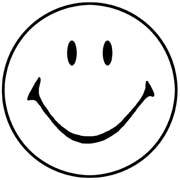 „Prüfungswoche“„Prüfungswoche“„Prüfungswoche“„Prüfungswoche“„Prüfungswoche“Speiseplan vom 23.04.2018 – 27.04.2018Speiseplan vom 23.04.2018 – 27.04.2018Speiseplan vom 23.04.2018 – 27.04.2018Speiseplan vom 23.04.2018 – 27.04.2018Speiseplan vom 23.04.2018 – 27.04.2018Speiseplan vom 23.04.2018 – 27.04.2018Speiseplan vom 23.04.2018 – 27.04.2018Speiseplan vom 23.04.2018 – 27.04.2018Hauptgericht 3,50€Hauptgericht 3,50€Hauptgericht 3,50€Hauptgericht 3,50€Pasta 2,50€Pasta 2,50€Salat 2,50€Mo, 23. April„Meat“ Day„Meat“ Day„Meat“ Day„Meat“ Day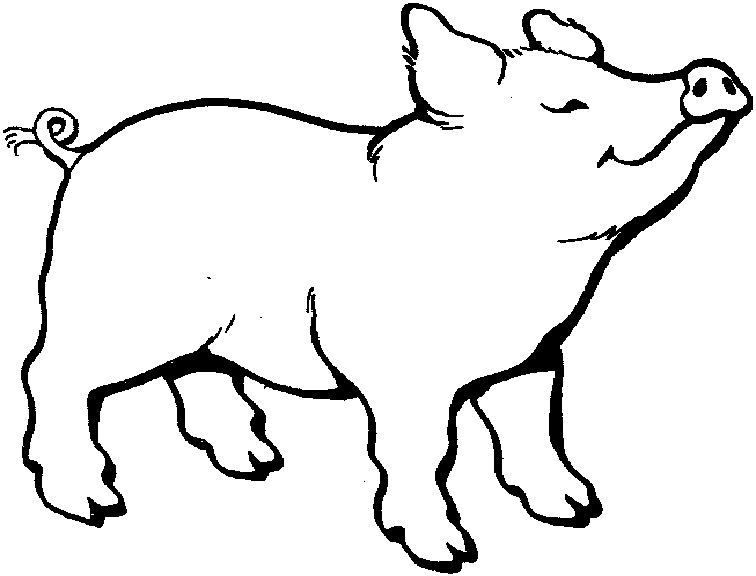 Schweinebraten57AaB   mit Thüringer Klößen25AaBRotkraut und Vanillepudding25BSchweinebraten57AaB   mit Thüringer Klößen25AaBRotkraut und Vanillepudding25BSchweinebraten57AaB   mit Thüringer Klößen25AaBRotkraut und Vanillepudding25BSchweinebraten57AaB   mit Thüringer Klößen25AaBRotkraut und Vanillepudding25BPasta-bar1 2 3 5 7Aa B G HPasta-bar1 2 3 5 7Aa B G HSalat-teller2 3 4 5 7Aa B C G H I KDi, 24. April„Italia“ Day„Italia“ Day„Italia“ Day„Italia“ DayPizzavariationen345BGHGem. Salat23457AaBCGHIK und  Tiramisu1345AaBCPizzavariationen345BGHGem. Salat23457AaBCGHIK und  Tiramisu1345AaBCPizzavariationen345BGHGem. Salat23457AaBCGHIK und  Tiramisu1345AaBCPizzavariationen345BGHGem. Salat23457AaBCGHIK und  Tiramisu1345AaBCPasta-bar1 2 3 5 7Aa B G HPasta-bar1 2 3 5 7Aa B G HSalat-teller2 3 4 5 7Aa B C G H I KMi, 25. April„Soup“ Day„Soup“ Day„Soup“ Day„Soup“ DayLauchkäsehacksuppe123457AaBH mit BaguetteAaBC und  ObstsalatLauchkäsehacksuppe123457AaBH mit BaguetteAaBC und  ObstsalatLauchkäsehacksuppe123457AaBH mit BaguetteAaBC und  ObstsalatLauchkäsehacksuppe123457AaBH mit BaguetteAaBC und  ObstsalatPasta-bar1 2 3 5 7Aa B G HPasta-bar1 2 3 5 7Aa B G HSalat-teller2 3 4 5 7Aa B C G H I KDo, 26. April„Pick your Food“ Day „Pick your Food“ Day „Pick your Food“ Day „Pick your Food“ Day 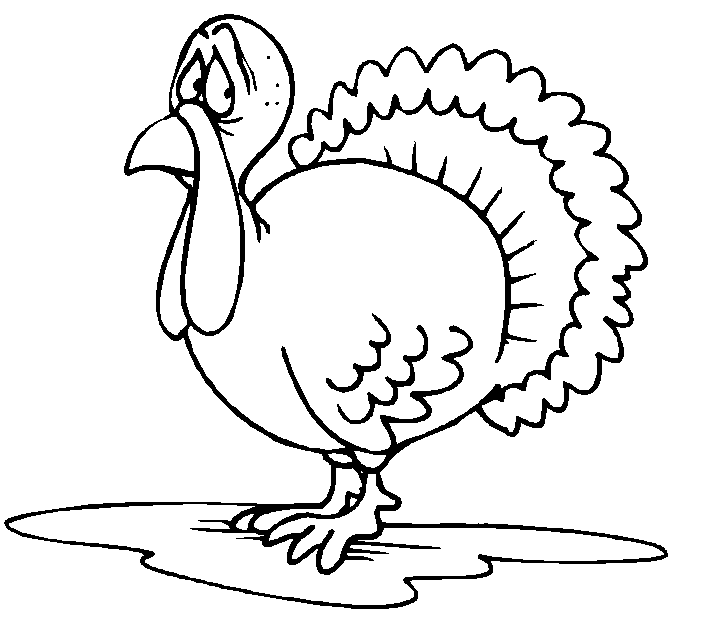 Döner5AaBGL und Erdbeerjoghurt1BDöner5AaBGL und Erdbeerjoghurt1BDöner5AaBGL und Erdbeerjoghurt1BDöner5AaBGL und Erdbeerjoghurt1BPasta-bar1 2 3 5 7Aa B G HPasta-bar1 2 3 5 7Aa B G HSalat-teller2 3 4 5 7Aa B C G H I KFr, 27. April„Snack“ Day„Snack“ Day„Snack“ Day„Snack“ DaySandwich15AaBCDISandwich15AaBCDISandwich15AaBCDISandwich15AaBCDISandwich15AaBCDISandwich15AaBCDISandwich15AaBCDI1	Gelier- und Verdickungsmittel2	Farbstoff3	Phosphate4	Konservierungsstoff5	Antioxidationsmittel6	Süßungsmittel7	Geschmacksverstärker8	eine Zuckerart & Süßungsmittel9	gewachst10	geschwärzt11		geschwefelt12	eine Phenylalaninquelle1	Gelier- und Verdickungsmittel2	Farbstoff3	Phosphate4	Konservierungsstoff5	Antioxidationsmittel6	Süßungsmittel7	Geschmacksverstärker8	eine Zuckerart & Süßungsmittel9	gewachst10	geschwärzt11		geschwefelt12	eine PhenylalaninquelleA 	Glutenhaltiges Getreide:	Aa Weizen	Ab Roggen	Ac Gerste		Ad HaferB	Milch einschl. Laktose = MilchzuckerC	EierD	Soja	E	ErdnüsseF	Schalenfrüchte:Fa MandelnFb HaselnüsseFc WalnüsseFd CashewnüsseFe PecannüsseFf ParanüsseFg PistazieFh MacadamiaFi QueenslandnüsseG  	SellerieH  	SenfI    	Schwefeldioxid & SulfiteJ   	KrebstiereK  	FischL  	SesamsamenM  	LupinenN  	Weichtiere (Mollusken)G  	SellerieH  	SenfI    	Schwefeldioxid & SulfiteJ   	KrebstiereK  	FischL  	SesamsamenM  	LupinenN  	Weichtiere (Mollusken)G  	SellerieH  	SenfI    	Schwefeldioxid & SulfiteJ   	KrebstiereK  	FischL  	SesamsamenM  	LupinenN  	Weichtiere (Mollusken)G  	SellerieH  	SenfI    	Schwefeldioxid & SulfiteJ   	KrebstiereK  	FischL  	SesamsamenM  	LupinenN  	Weichtiere (Mollusken)